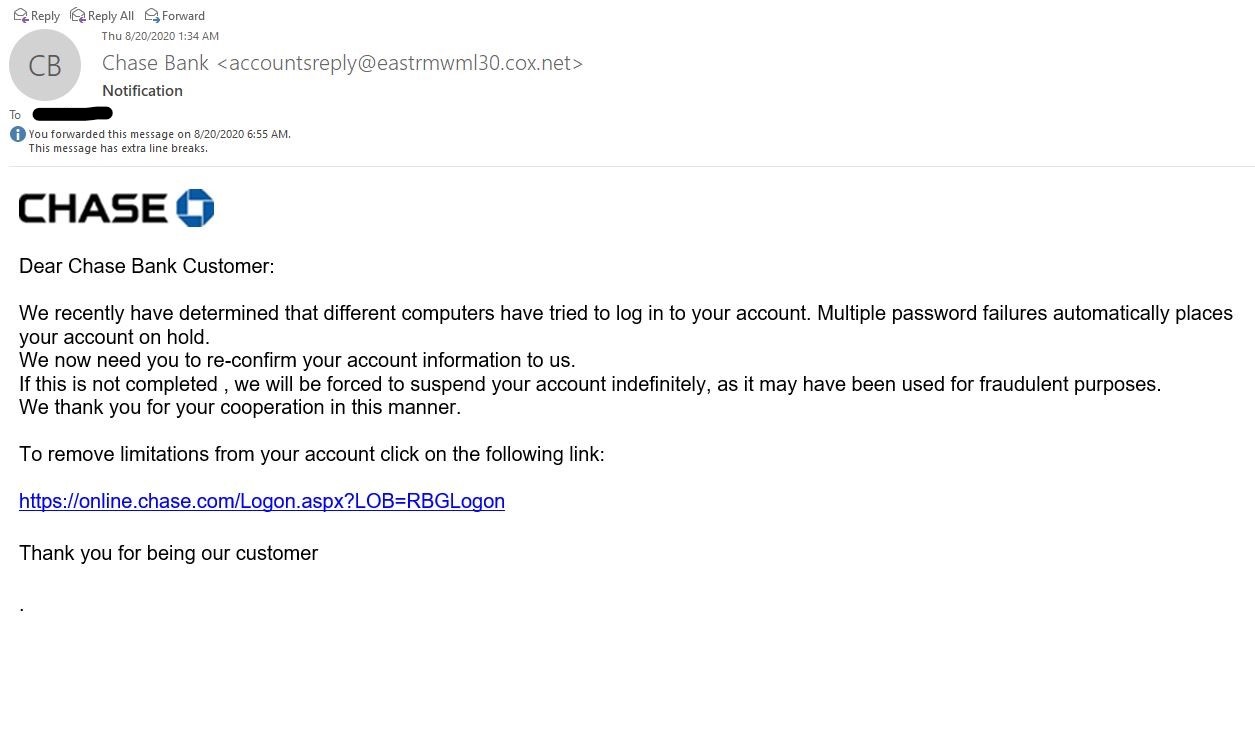 The sender’s email address is weird. No legitimate company is going to use this kind of email address.  For a real threat to security, an email would most likely be addressed to the user’s name. An email sent with a generic salutation is probably going to be sent to large groups of people. This is a good indication of fraud.Note the extra space in front of the comma. A professional communication will be grammatically correct. Note that the tone in this email does not sound “on brand”. I’ve circled “indefinitely” because there is no legitimate company (especially one in the business of making money, like a Big Bank) that wants to lose business. This is an example of a threat to intimidate recipients into acting.This may sound like a pet peeve, but “manner” should be “matter.” It’s another indication that the communication is not being written by a professional.See the strange URL? That is a glaring red flag.The period at the end should (obviously) not be floating in mid-air. The red box is listed because there is no closing signature. Take a look at our emails to members. They all have a format. This format includes a closing signature and contact information. In this example, there is no corporate branding (aside from the logo – something that is easy to Google). A legitimate message should contain corporate colors, website, phone number, and maybe a tagline. All of that is missing.*PRO TIP* You can also copy and paste the info (not the link) and Google it. In this case, it brought up (the real) Chase website fraud landing page confirming this is a fake email.